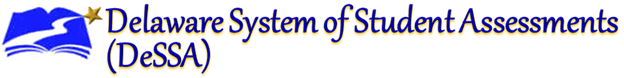 Social Studies Grade 6 Training TestQuestion NumberAnswerDE Content Benchmark1AG.2.6-8a2DG.2.6-8a3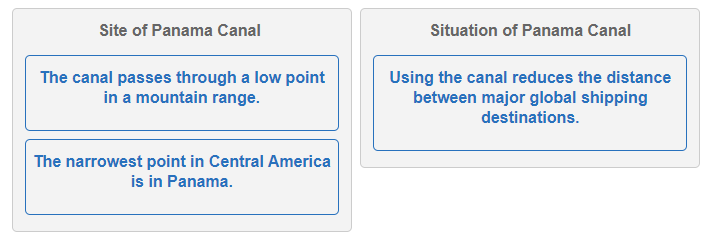 G.3.6-8b4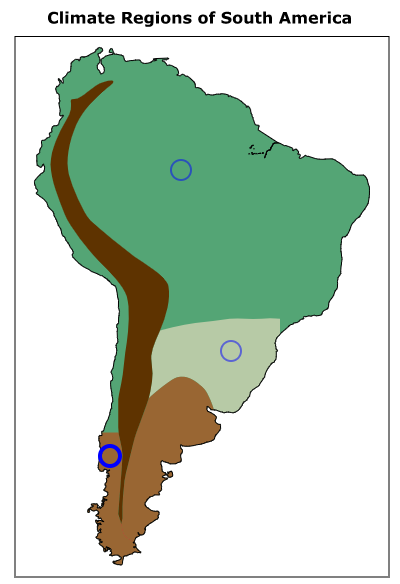 G.4.6-8a5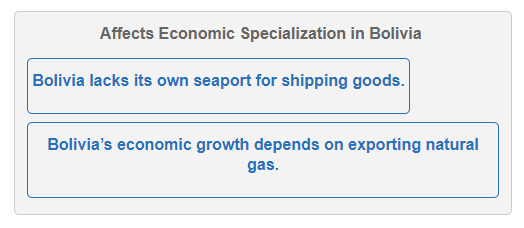 G.4.6-8a6AG.2.6-8a7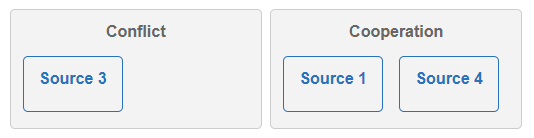 G.4.6-8b8BG.3.6-8a9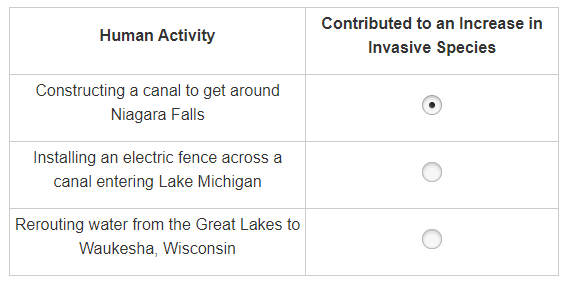 G.2.6-8a10DG.4.6-8a11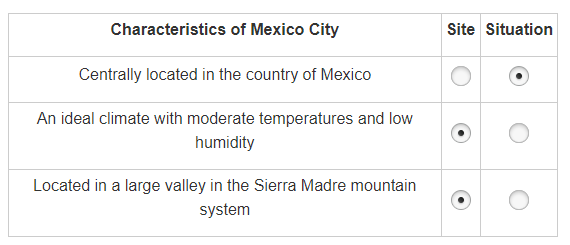 G.3.6-8b12AG.2.6-8a13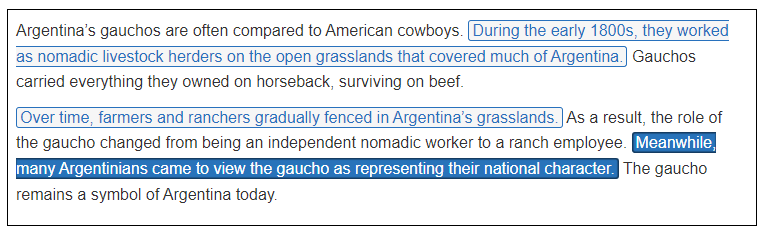 G.3.6-8a14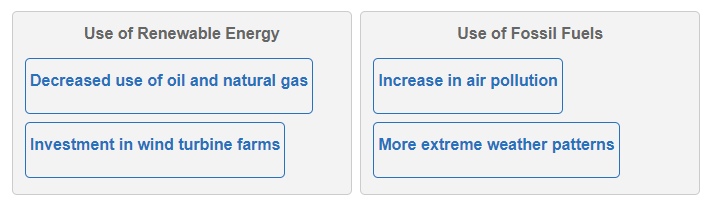 G.2.6-8a15BG.2.6-8a